Deliverable 6: THE SOCIAL RESPONSIBILITY ASSESSMENT TOOLKITABOUT THIS DOCUMENTThis document, developed by the Verité Southeast Asia (VSEA), is an additional resource for the users of The Social Responsibility Assessment (SRA) Tool for the Seafood Sector. It provides templates and guides to assessors, assessment teams, and other organizations and parties interested to conduct social assessments of both land-based facilities and vessels. SUGGESTED BASIC ASSESSMENT STEPS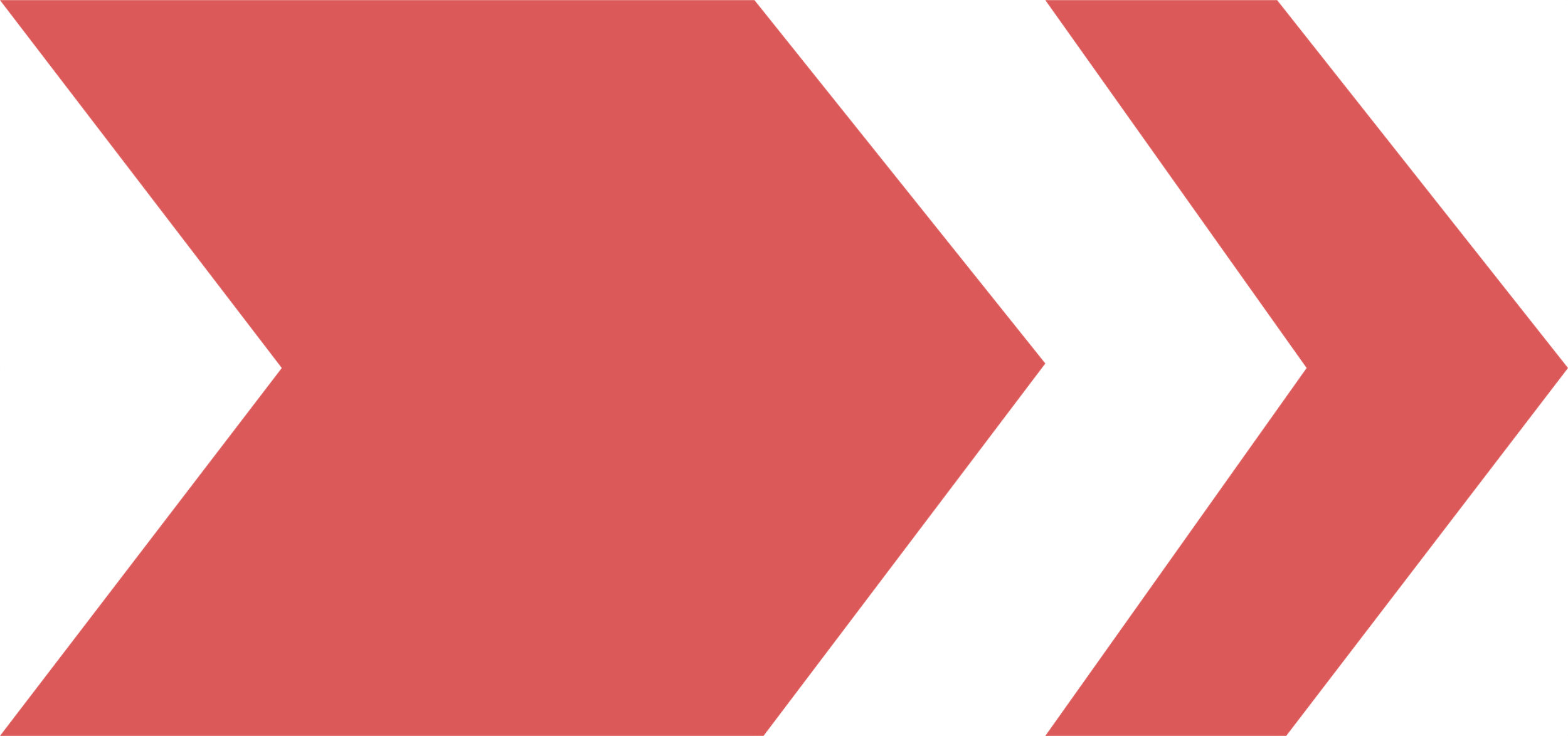 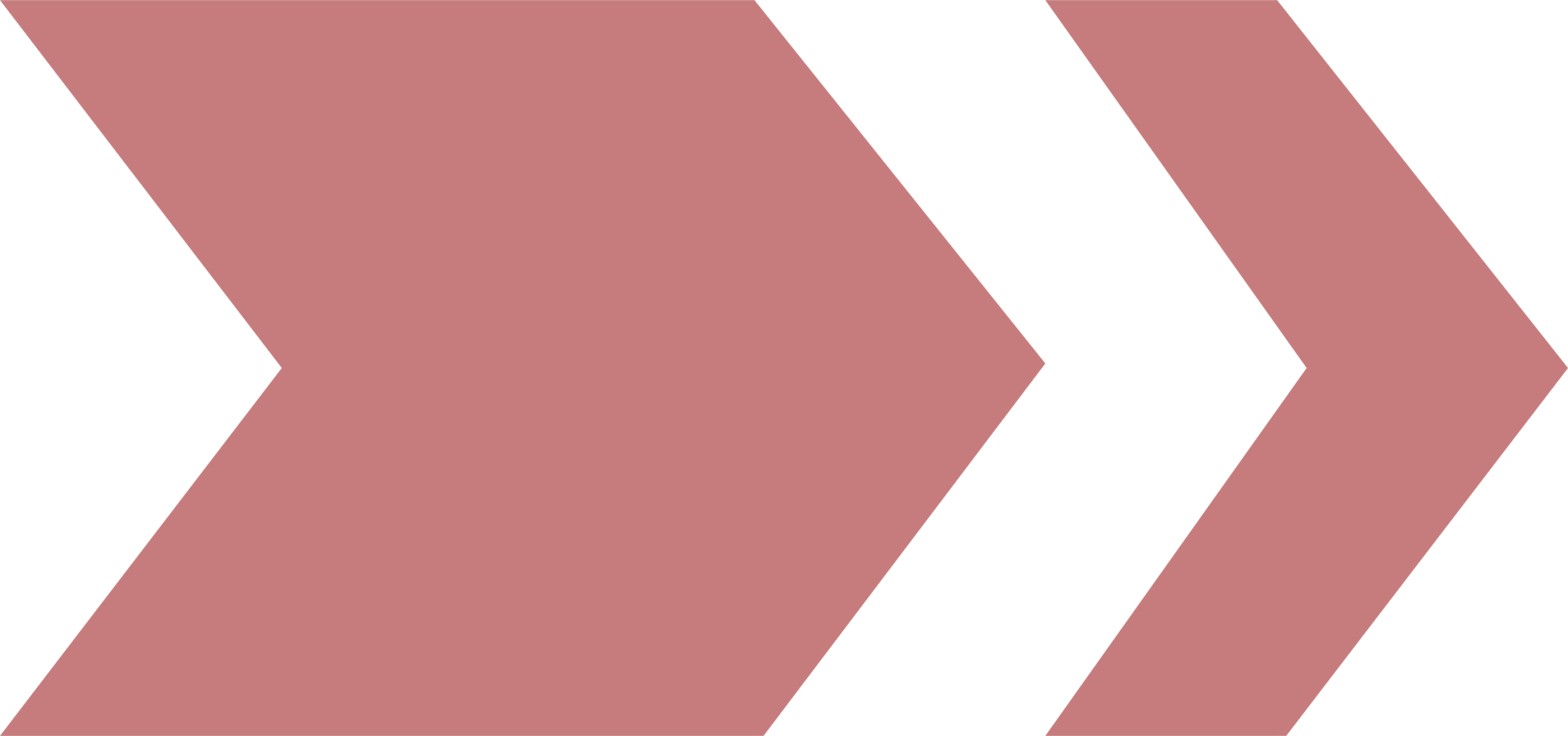 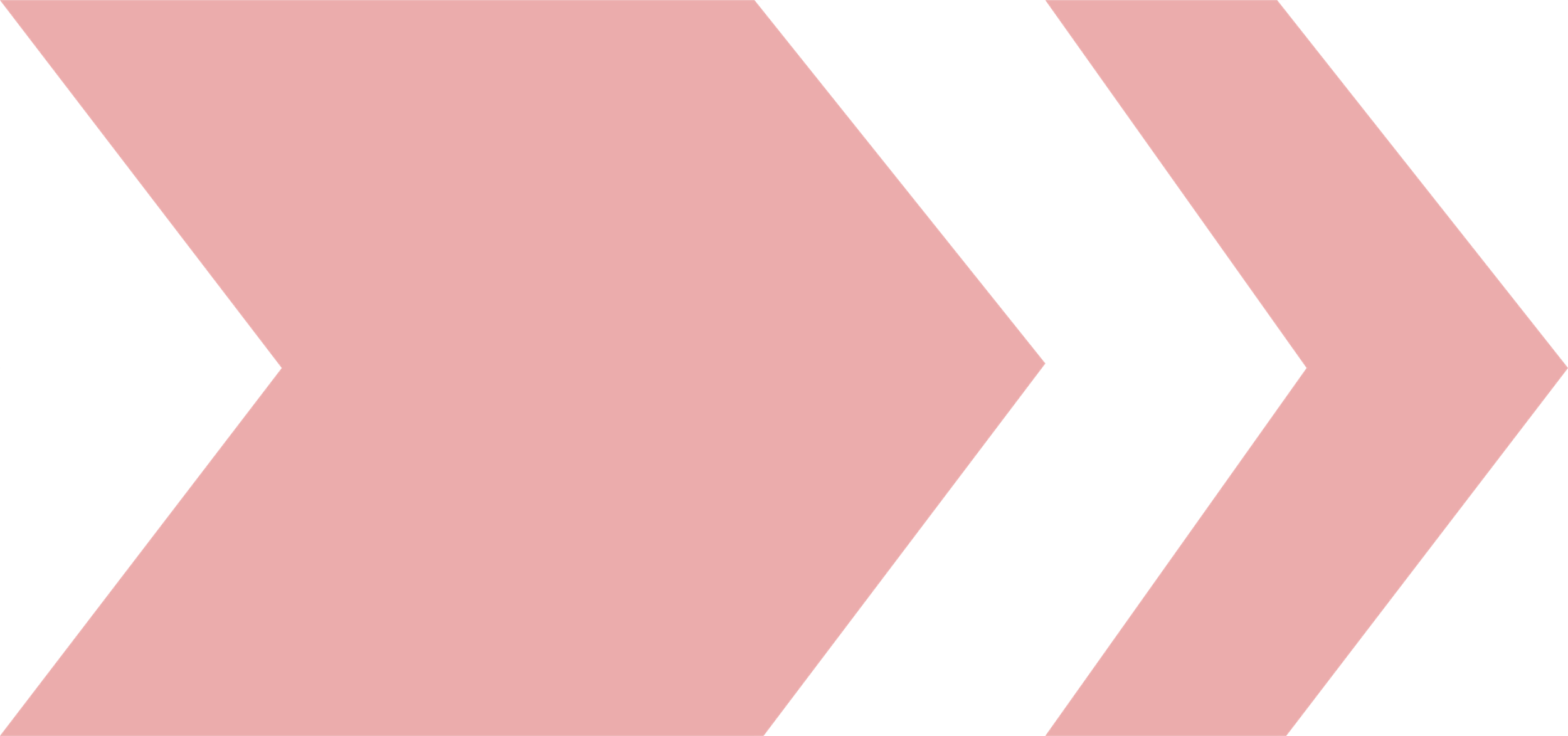 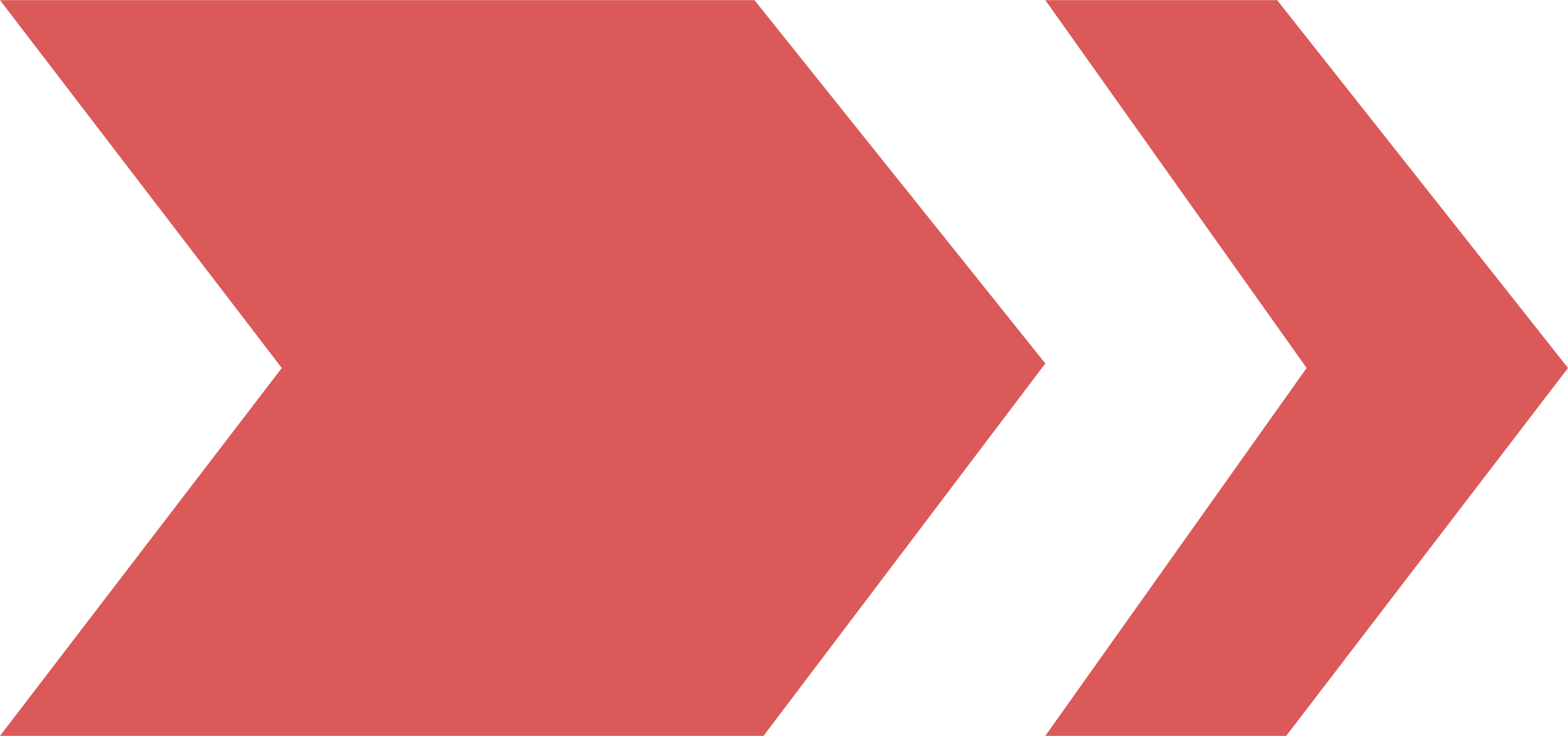 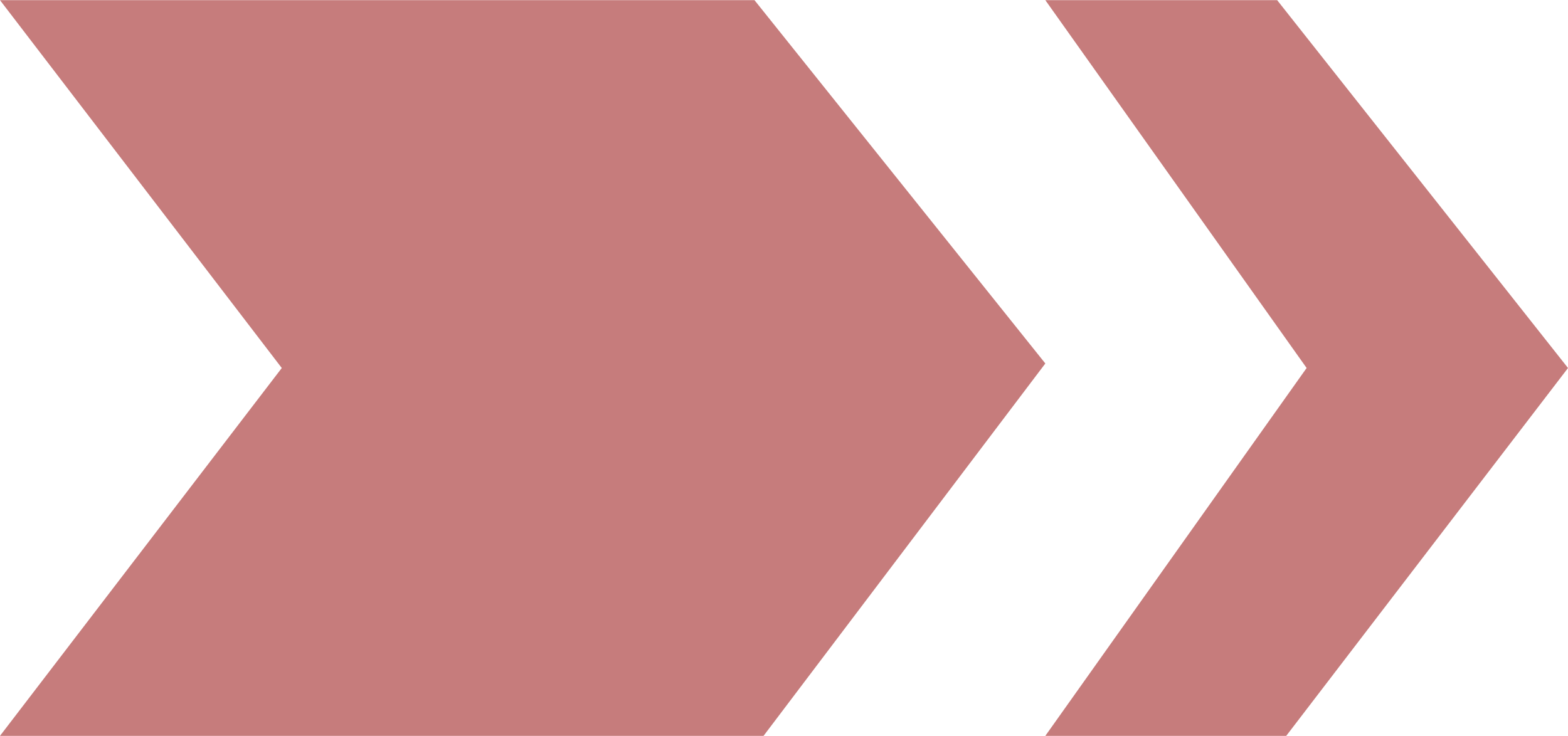 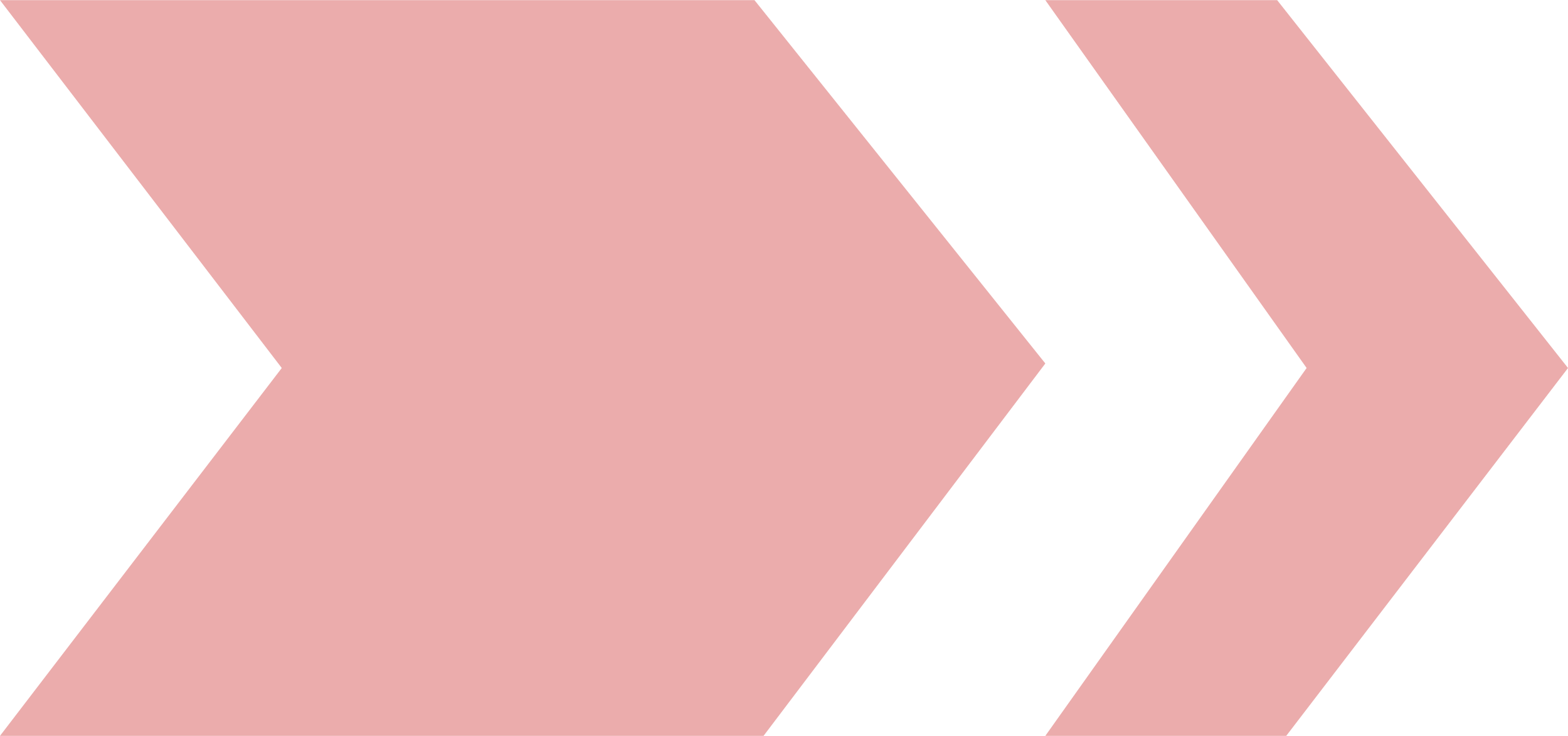 PRE-ASSESSMENT FORM FOR THE UNIT OF ASSESSMENT (UOA) Note: Those in gray boxes are for sea-based UoAs only, e.g., fishing vessels or transport vessels. If the UoA is a land-based facility or farm, those questions can be skipped. ASSESSMENT TOOLS GUIDANCE OR TOOL FOR PHYSICAL INSPECTION OF THE UOANote: Those in gray boxes are for sea-based UoAs only, e.g., fishing vessels or transport vessels. If the UoA is a land-based facility or farm, those questions can be skipped. INTERVIEW GUIDESManagers/management staff and workers are key sources of information for social assessments.From the management side, a social assessment would typically include interviews with representatives of human resources, sustainability, health and safety, social compliance or social responsibility, and worker or crew management, production, and other relevant departments. Part of the pre-work of the assessment team is to identify which departments should be interviewed for a specific section or type of tool/form. Where third-party labor agencies or labor contractors are involved, they are to be interviewed as part of the management interview portion of the assessment as well. Choosing the workers to interview is an equally important step. The assessor should have already established the profile of the workforce the UoA has based on the information in the pre-assessment form. While the questions are clustered around a particular topic or standard, the interviewer may opt to reorganize and ask the questions in a different sequence, e.g., starting with establishing a background and general context; or following the employment cycle, etc.Common types of workers in seafood supply chains Seafood operations can be both informal or small-scale, as well as highly formalized and industrial in nature, thus employment terms and conditions that seafood workers receive may vary greatly. Here are some of the most common types of workers in seafood supply chains: Regular or permanent workers have a defined employee-and-employer relationship with the company, and they are more likely to be granted legally required benefits (such as social security, paid leaves, etc.) not afforded to other worker classes. Contractual workers are the workers that are retained by a company for a set period of time to perform a specific task or duty. How much the contract worker will be paid is also pre-determined and may be paid before, during or after the worker has completed their job.Subcontracted workers (or outsourced / leased workers) are hired by outsourcing or employment agency, and then leased out to a company to complete a specific job. Subcontractors can work with the company they are leased to for a year or longer. While still considered an employee, subcontracted workers are on the payroll of the outsourcing or employment agency and also receive any benefits through the agency rather than the company they are working for.Seasonal workers are those hired based on the seasonal needs of a company. For example, employment on shrimp farms in Bangladesh is seasonal, drawing local and migrant labor, according to a report. Workers belong to this category are typically not eligible for social security and fringe benefits as they are not considered permanent employees.There are also piece-rate workers and those paid with “share-of-the-catch.” Both are not provided with a fixed salaries nor accorded with social benefits. Piece-rate workers, more common in seafood processing, are paid based on unit performed, while workers paid with “share-of-the-catch” or profit-sharing schemes (very common in less formal fishing work) depends on the previously agreed upon percentage share of the fishers. Example: In a research conducted by Verité Southeast Asia in 2019, the usual share of handline tuna fishers in General Santos City, Philippines is equivalent to one-fifth of the gross sales of captured tuna.These types of workers are mostly found at the base of seafood supply chains and they rarely receive payment that is at par with minimum wage.Securing the informed consent from interviewees, whether a manager or a worker, is important in any interview. The interview should open by:Introducing the assessor’s name and organizationIntroducing what the interview is for, i.e., a research, or as a part of an assessment in the FIPs program;Providing a brief explanation on what the interview will cover;Explaining how the information that will be obtained from the interview will be used, and how the interviewee can stop the interview anytime or refuse to answer a question; andWhere possible, providing a number to call or an email address to get in touch to for any questions, concerns or complaints.B.1 MANAGEMENT INTERVIEW FORMNote: Those in gray boxes are for vessel/sea-based UoAs only, e.g., fishing vessels or transport vessels. If the UoA is a land-based facility or farm, those questions can be skipped. Example: This study is being conducted on behalf of researchers from a non-profit organization called Conservation International. Our organization’s goal is to protect nature for the benefit of human wellbeing. The purpose of this study is to better understand the safety, protection, and wellbeing of workers in this fishery, and to identify any conditions that could potentially become improved. We want to learn from your experiences working in this fishery, hear about your day-to-day work, and understand how this work contributes to your livelihood and wellbeing. We have a series of questions on these topics that should take no longer than 1 hour to complete. Participation in this is completely voluntary. You are free not to answer any questions and to discontinue your participation at any time. Your individual answers will be kept confidential and anonymous, and your name will not be recorded. There are no correct or incorrect responses so please feel free to express your opinions and share your experiences. Would you like to participate? If you have any questions, concerns, or complaints about this study, its procedures, risks, or benefits, please call: [insert contact number]Does your company have written policies and procedures related to how employees should be treated, and what the responsibilities of management are with respect to these policies?Does your workplace have a specific policy that prohibits physical abuse, bullying, and harassment? Yes		 NoIf yes:2.1 Is it available in a language all workers understand?  Yes      No2.2 Were workers made aware of this policy?  Yes – if yews, how?       No 2.3 Were management (including group/line leaders and supervisors, security, and other staff) made aware of this policy?  Yes – if yews, how?       No 2.4 Do you feel the policy and procedures adequately protect the workers from abuse and harassment?  Yes      NoAre you aware of any reports of harassment and abuse that happened in the workplace?  Yes      No3.1 What, if any, were the actions taken by management on these reports?Does the workplace have disciplinary procedures in place to address cases of harassment? Yes		 NoIf yes: 4.1 Do you feel these procedures are fair for the alleged actions?  Yes      No4.2 Do you feel that everyone at your workplace is aware of the disciplinary procedures and trained on how to use and access it?  Yes      No4.3 Do you feel the disciplinary procedures adequately protects the workers from abuse and harassment?  Yes      NoIf you answered NO to any of the questions above, please provide additional explanation:      Does your company have written policies and procedures on the recruitment and hiring of workers, and what the responsibilities of management are with respect to these policies?  Yes      NoCan you explain the process of hiring the workers? Please provide explanation for each type of worker, i.e., directly employed, outsourced, etc.      Do you have migrant workers in your company?  Yes 	 No If yes:3.1 Do all workers have documentation, passports, and visas to work legally?  Yes    No3.2 Have these documents ever been withheld from the workers (i.e., passport retention)?  Yes      No3.3 Who has custody of workers’ identity and travel documents?      3.4 What are the conditions and procedures for workers to retrieve/keep their own documents?      3.5 Do you engage with labor recruiters or agencies in the recruitment, selection and hiring of your migrant workers/crew?  Yes      NoIf yes: 3.5.1 do you have criteria and conditions for selecting labor recruiters?  Yes – if yes, what are your criteria?  No3.5.2 Are all recruiters legally registered?   Yes      No      I don’t know or I’m not sure3.5.3 What services do the labor recruiters provide your company?      3.5.4 Who pays them for these services?      3.5.4 Do workers have to pay any recruitment fees to a labor broker?  Yes      No      I don’t know or I’m not sureIf yes:3.5.4.1 How much?      3.5.4.2 What does the amount cover? Please check yes if the items below if workers pay for them. Service fee 		 Yes 		 NoMedical			 Yes		 NoTraining		 Yes		 NoDocuments-processing	 Yes		 NoPassport		 Yes		 NoVisa			 Yes		 NoOthers, please list:      3.5.5 Are you aware of workers currently paying recruitment-related fees or amounts to labor brokers, other parties?  Yes      No3.5.6 Are any deductions made on workers’ pay?  Yes - if yes, what are the deductions for?       No      Do workers sign a written contract at the beginning of employment detailing their rights and terms of employment (i.e., payment schedule and rate, overtime policy, etc.)?  Yes      NoAre contracts in a language that workers understand?  Yes      NoWhat are the conditions for terminating contract?      How often are workers paid?  Daily     Weekly     Every two weeks     Monthly      Other, please specify:      Do workers have direct access to their salary accounts?   Yes      NoDoes anyone else, other than the workers, have access to the salary accounts? Please elaborate your answer:      How many hours a week (or day) on average do workers normally work?      What is the most number of hours workers might work in a week (or day)?      11.1 How often does that happen?      11.2 If they work overtime, is this voluntary?  Yes      No11.3 Does this reflect the terms of their contract?  Yes      No11.4 What happens if workers refuse to do OT work?      For vessels, are workers permitted to leave the vessel when in port?  Yes      NoDoes the company have a monitoring system in place to assess its own performance on labor practice as well as the performance and compliance of labor recruiters?  Yes      NoDo you have written policies and procedures on prohibition of forced labor and human trafficking?  Yes      No14.1 If yes, how are the following informed of the policies or procedures?Management and staff:      Workers:      Labor brokers, contracts, service providers:      What age-verification documents do you require from job candidates and workers?      What is the minimum age among vessel workers or crew members?      What is the minimum age among land-based workers?      Does the company have a policy on minimum employment age or child labor?  Yes        NoIf yes:4.1 Does the policy include conditions for employing young/juvenile workers?  Yes      No4.2 Does the policy detail what steps the company should take if underage workers are inadvertently hired?  Yes - if yes, please describe:       No4.3 Do you feel the policy on child labor is effective? Please explain your answer:      4.4 Is this policy regularly monitored?  Yes	 No     Are your crew/workers allowed to form or join a union?  Yes - if yes, please provide more details:        No - if no, why?      Are your crew/workers part of a union, collective bargaining agreement, cooperative, association or any other worker organization?  Yes – if yes, please describe:       NoHow else are workers represented or consulted in company decision-making processes?      Have workers attempted to form a union or hold a demonstration or strike in the past?      Has your company provided opportunities for workers to understand their rights, including right to organize and bargain collectively? Yes – if yes, please describe:       NoWhat is the company’s policy on unions and workers’ freedom of association?      Has the policy been presented to workers in a manner they understand?  Yes      NoDo you feel the policy is working? Please explain your answer:      Do any women participate in your labor union, association, or cooperative?  Yes - if yes, please describe how women participate:       NoIs there a legal minimum wage rate?  Yes - if yes Indicate amount:       NoAre all rank-and-file workers in your facility/vessel entitled to at least the legal minimum wage?  Yes      NoWhat is average monthly income?      What is the process and basis for determining wages?       Is pay based on hours worked or product caught?       Do workers’ wages meet minimum wage requirements?  Yes      NoAre workers provided a pay slip/record of earnings?  Yes      NoDo workers receive benefits in the form of social security or healthcare?  Yes      No8.1 List all the mandatory benefits:      Are there any deductions on workers’ wages?   Yes      No9.1 What are the deductions for?      Are payments or portions of payments ever withheld as part of a debt repayment plan or for disciplinary action?   Yes      NoIf yes: 10.1 Please explain:      10.2 What proportion of your payments are withheld?      What are the facility/vessel’s regular working hours?      What are the facility/vessel’s overtime working hours?      How are workers’ hours recorded?      For vessels: how are working hours and work shifts assigned?      How much rest do workers typically get in a 24-hour period?  Less than 10 hours       Around 10 hours      More than 10 hours      How much rest do workers typically get in a week?  Less than 77 hours       Around 77 hours      More than 77 hoursFor land-based UoAs: are workers required to be at the workplace before regular working hours begin? Are they also required to stay back, to endorse work to the next shift?  Yes – please provide more details:       NoIf yes, are these times included in the pay calculation?      Are workers allowed to leave the facility during meal breaks?  Yes      NoAre workers allowed to leave during working hours?  Yes      NoWhat are the procedures applied for workers who wish to leave the facility during working hours?      Do you have a system in place to anticipate peak production needs and seasonal variation to ensure that excessive overtime is not required?   Yes - if yes, please elaborate:       No     Are workers entitled to paid maternity/paternity leave?  Yes     NoAre workers entitled to paid and unpaid personal/vacation leave?  Yes     NoAre workers entitled to paid and unpaid sick leave?  Yes     NoWhat are the procedures and conditions for taking leaves?  Yes     NoDoes your company have a written health and safety policy?  Yes 	 No 1.1 If yes, is it available in a language or format for all workers/crew members to understand?  Yes     NoIs there an occupational health and safety committee, with formal channels of communication established, to discuss and implement protection of workplace health and safety?  Yes     NoAdditional questions for vessels:Do you have a communication device onboard (cell phone or radio)?  Yes	 NoDo you have personal flotation devices onboard?  Yes - if yes, how many?        NoDo you have any other safety equipment onboard (i.e., fire safety devices, first aid kits)?  Yes      NoAre crew members trained on health and safety procedures?  Yes      NoIf yes:6.1 Can you please describe the procedures and protocols?      6.2 Does this include training in the proper use of personal protective equipment and safe operation of equipment?  Yes      NoIs there someone within your company who has first aid training?  Yes     NoDo workers have a medical certificate attesting to their fitness to work?  Yes     No Are workers provided with medical care if they sustain a work-related injury, and if necessary repatriated at expense of company?  Yes     NoIf workers sustain any injuries during work, would they receive worker’s compensation, lost time pay, and payment of medical expenses by the company?  Yes     NoDo workers have access to the following while at work: Potable water 	 Yes      NoElectricity		 Yes      NoSanitary facilities 	 Yes      NoDo you provide housing and accommodation to your workers?  Yes      NoIf yes:Do the workers have access to the following in their housing or dormitories?Potable water 	 Yes      NoElectricity		 Yes      NoSanitary facilities	 Yes      NoAre there separate sanitary facilities for men and women?  Yes      NoCan sanitary facilities be locked from the inside? Yes      NoAre there separate sleeping quarters for men and women?  Yes No – please explain:      Additional questions for vessels:Does the vessel have safe, clean, and comfortable sleeping quarters?  Yes 	 No 		 Not applicableIf no, please explain/provide more details:      Do you feel that sanitary facilities with adequate privacy are provided (appropriate to vessel size)?  Yes 	 No 		If no, please explain/provide more details:      Does the crew have access to potable water on vessel?  Yes 	 No 		If no, please explain/provide more details:      Does the crew have access to adequate and sanitary food?  Yes 	 No 		If no, please explain/provide more details:      Has the crew ever met with you or with the Captain to discuss vessel improvements? Yes 	 No 		If no, please explain/provide more details:      Is there a process through which workers can report any complaint or unfair treatment?   Yes     No If yes: Can you describe the process?      Does it include a channel for anonymous reporting? Do you have a non-reprisal/non-retaliation policy?  Yes     No 2.1 Can you describe the corrective action and remediation process?      2.2 Does the management respond to and remedy the situation?  Yes – if yes, how?      No 2.3 Would you say that remediation occurs in a timely manner directly after the reporting?  Yes      No2.4 Do you have a process to record and monitor complaints?  Yes      No2.5 Have similar complaints reoccurred, or does the current process result in no reoccurrences?  Yes      NoAre you aware of any special considerations or protections for vulnerable populations in reporting complaints, such as for migrant workers, ethnic minorities, and women?  Yes     No  Do workers have access to any additional (third party) organizations that can support in addressing complaints or unfair treatment?  Yes     No  Are there any processes allowing workers to participate in the management (i.e., decision-making, enforcement, monitoring, conflict resolution) of the company? For example, stakeholder meetings, public comment periods, co-management bodies, advisory committees, or cooperatives?   Yes      NoDoes the company work with civil society organization/s that represent the interests of the workers or helps the company engage with the government?  Yes      NoIs the company aware of any workers belonging to disadvantaged groups or protected classes?  Yes      NoDoes your company have a strategy, policy, or practice in place to help disadvantaged people have the equal opportunity to benefit regardless of gender, ethnicity, religion, sexual orientation, class, migrant status, or political affiliation?  Yes 	 No 		If yes:2.1 Please provide more details:      2.2 Do you feel that it is working?  Yes      NoDoes the company have an anti-discrimination policy?  Yes      No 	If yes: Is it available, visible, or posted in a language workers/crew understand?  Yes      NoAre all management staff and employees oriented on the policy? Do you feel the policy adequately protects workers?  Yes      NoWhat are the job qualifications for the different job types?       2.1 Are job criteria based on the requirements of the job? Are workers asked about their religious affiliation, political affiliation, sexual orientation, etc.? Please explain your answer:      Is there a performance evaluation process used as basis for the renewal, promotion, or termination of workers?  Yes      NoWhat are the general criteria, and how were these criteria established?      Have there been any incidences where any employee experienced discrimination in the company made on the basis of race, gender, color, political affiliation, religion, economic class, immigration status, disability, or sexual orientation, etc.?  Yes      NoNote: Assessor can provide examples on how discrimination can potentially occur during recruitment to the fishery, promotion, access to training, access to permits, remuneration, allocation of work, retirement, ability to join or form a cooperative or union, ability to access benefits, among other things. Is there anything else that you would like to share with us?       If you could improve anything about your working environment, what would it be?      What changes would you like to see happen in the workplace?      B.2 WORKER INTERVIEW FORMExample: This study is being conducted by Conservation International, and other partner organizations. Conservation International is a non-profit Organization whose mission is to protect nature for the benefit of human wellbeing. The purpose of this study is to better understand the safety, protection, and wellbeing of workers in this fishery, and to identify any conditions that could potentially become improved. We want to learn from your experiences working in this fishery, hear about your day-to-day work, and understand how this work contributes to your livelihood and wellbeing. In this interview, we have a series of questions related to these topics that should take no longer than an hour to complete.Participation in this is completely voluntary. You are free not to answer any questions and to discontinue your participation at any time. The information provided will only be used by this study. Your individual answers will be kept confidential and anonymous, and your name will not be recorded. The reports will only present group results. There are no correct or incorrect responses so please feel free to express your opinions and share your experiences.  Once we finish the study, we will share the main results with you.Would you like to participate? If you have any questions, concerns, or complaints about this study, its procedures, risks, or benefits, please call: [insert contact number]Do you and other workers have access to the following while at work: Potable water 		 Yes      NoElectricity		 Yes      NoSanitary facilities 	 Yes      NoDoes your company provide housing and accommodation to you and other workers? Yes      NoIf yes, answer the following questions:Do you and other workers have access to the following in your housing or dormitories?Potable water ElectricitySanitary facilitiesAre there separate sanitary facilities for men and women?  Yes      NoCan sanitary facilities be locked from the inside? Yes      NoAre there separate sleeping quarters for men and women?  Yes No – please explain:      DOCUMENTS REVIEW GUIDEA review of company and worker documentation is a core element of social assessments. In addition to interviews with management and workers, documents review helps assessors obtain a picture of working and employment conditions at the UoA, and potentially surfacing issues such on forced labor, wages, and working hours, among others. There are a variety of documents that an assessor can look into. These include wage or pay slips, company policies and procedures, employment contracts and service agreements, and all other files relevant to monitoring employment conditions face by workers in the UoA. Here are some pointers on what to do during documents review: Check authenticity of the documents, especially those that are signed Take note of dates – when policies or written procedures are crafted? If the UoA cannot provide copies of the documents in a language that an assessor can understand, it is important to have a translator in the assessment team. Cross-check information written in one document with another document. For example, company policies on wages and benefits should be consistent with what’s written in workers’ employment contracts and how wages are computed as per their pay slips.DOCUMENTS CHECKLISTDocuments that can provide inputs into the different SRAT Principles are listed below. This serves as a checklist where the assessor can easily mark those that were included in the assessment and/or were provided by the UoA. Employment contracts and pay records are two critical documents that provide an assessor information on a wide-array of labor conditions and issues. This section provides tips and basic information on what to look for when reviewing these documents.REVIEWING EMPLOYMENT CONTRACTSAn employment contract is a signed agreement between an individual worker and an employer. It establishes and contains both the rights and responsibilities of the worker and the company. Similarly, according to C188, “a fisher's work agreement means a contract of employment, articles of agreement or other similar arrangements, or any other contract governing a fisher's living and working conditions on board a vessel.”Both worker and company, in this case, the UoA, should therefore maintain or keep a copy of the contract.minimum elements of an employment contract or service agreement:Remember also that employment contracts should: Be written in a language the workers understand Be consistent with the law Contain termination clause or end of contract periodSpecify no penalties REVIEWING PAY RECORDS Prior to the assessment and documents review, the assessor should establish or understand the legal framework for compensation and benefits that the UoA has to adhere to. At the minimum, the assessor needs to know what is the minimum wage applicable to the UoA and their workers, and other employer responsibilities when it comes to workers’ social security and other benefits already provided for by the law. There are three core documents when reviewing pay records:Steps to pay records review: Understand the UoA’s timekeeping and payroll systemsGather documents from management, and select a sample to review and analyzeTriangulate information from documents provided for by the management with interviews with workers and workers’ pay slips Red flags or potential risk sources when reviewing these documents: The UoA is unable to provide documentation and explain how working hours are recorded.The wages provided to the workers do not correspond to the number of working hours rendered; or when there are “missing” hours or hours that were not included in the computation of a worker’s pay.Workers don’t have a copy of their pay slips, or don’t understand how their wages are computed and, if there are deductions, what those deductions are for. There are stark discrepancies among these documents. Records show that workers don’t get their minimum rest period of: 10 hours in any 24-hour period77 hours in any seven-day periodThe pre-assessment form should be filled out by either the nominating entity or the company that will be assessed. This form provides the assessor information on the general profile of the UoA, and overview of its business operations and processes, as well as the profile of their workers. Gathering these ahead of the assessment proper will help the assessment team flag potential risk areas, gather additional information on legal and regulatory contexts, and identify which questions in the tools or guides will be applicable to the UoA, and if necessary, develop additional questions. In addition, gathering practical information about the UoA will also assist the assessor in the logistical preparations of the assessment.In this form, those in gray boxes are questions for vessels, and those uncolored cells can be answered by both land-based or sea-based UoAs.UoA TYPE AND ACTIVITY Vessel Fishing vessel Transport vessel  Other, please specify:       Aquaculture farm Land-based facility Pre-processing Processing Distribution  Other, please specify:      Name of UoA point person for coordination of assessment requirementsPositionTelephone and fax numbersMobile Phone NumberEmailTarget date/s of assessmentUOA PROFILEUoA (facility/farm/vessel) nameUoA registered business addressFOR VESSELS ONLYFOR VESSELS ONLYVessel name (if different from UoA Name)Vessel flag state/sVessel and/or fishing license no.Vessel and/or fishing license expiration dateCaptain namePort where vessel will be docked during the assessmentAddressParent Company or Headquarters’ Legal Business NameHeadquarters’ Address (including Province, City, State, Country, & Postal Code)Telephone & fax numbersEmailMANAGEMENT AND STAFF INFORMATION Manager NameTelephone & fax numbersMobile phone numberEmailPersons in-charge of: Human resourcesWages / Accounting & payrollOccupational health & safetyEnvironmental safetyFor vessels: Vessel operations managerCOMPANY CHARACTERISTICS List the seafood species the company handles, e.g., tuna, shrimp, etc.Describe the different activities conducted in the facility/farm/vessel mentioning primary types of operation performedPhysical description of UoA if land-based:Physical description of UoA if land-based:Lot area in square metersNumber of production buildings and floors per building: Estimate of floor area in square metersNumber and size of Warehouses or other Storage BuildingsPhysical description if UoA is a vesselPhysical description if UoA is a vesselDeadweight (in metric tonnes)Gear type Longline Purse-seine  Trawling Other, please specify:      Average length of the tripFishing areas/fishing groundsFish landing areasUOA’s STAKEHOLDERSName of union and name of union presidentName of cooperative and name of cooperative presidentUoA’s key suppliers e.g., service providers, contractors and suppliers, excluding labor brokers and private employment/ recruitment agencies[Type of service/good supplied and name of service providers/suppliers]     /          /          /          /     Optional: UoA’s key buyersWORKFORCE CHARACTERISTICS Please indicate the type of workers present in your facility/farm/vessel, and the total number of workers for each category (for detailed definitions of different types of workers please see Page 16). Please count employees only once. Please indicate the type of workers present in your facility/farm/vessel, and the total number of workers for each category (for detailed definitions of different types of workers please see Page 16). Please count employees only once.  Management [Type the number of workers]   Office/administrative staff Supervisory Medical staff Directly employed, regular workers Directly employed, temporary or seasonal workers Contractual workers (not direct employees of the company) Outsourced or subcontracted workers (workers employed by a staffing or employment agency/company) Apprentice/trainee workers Security staff:# Directly employed:  Security staff:# Subcontracted:  Cleaning staff:# Directly employed: Cleaning staff:# Subcontracted?  Canteen workers:# Directly employed: Canteen workers:# Subcontracted?  Other types of workers, please specify: TOTAL WORKFORCE POPULATION:What percentage of the workforce is female?What are the nationalities of the workforce?  Nationality:        # Workers       	Management 	 Direct           Contract Nationality:        # Workers       	Management 	 Direct           Contract Nationality:        # Workers       	Management 	 Direct           ContractNationality:        # Workers       	Management 	 Direct           ContractNationality:        # Workers       	Management 	 Direct           ContractNationality:        # Workers       	Management 	 Direct           ContractNationality:        # Workers       	Management 	 Direct           ContractNationality:        # Workers       	Management 	 Direct           ContractNationality:        # Workers       	Management 	 Direct           ContractNationality:        # Workers       	Management 	 Direct           ContractAre foreign contract workers hired through Labor Suppliers/ Private Employment Agencies?   Yes      NoIf yes, please provide names and contact information of Labor Brokers/ Private Employment Agencies.If yes, please provide names and contact information of Labor Brokers/ Private Employment Agencies.Local Brokers: Foreign (Sending Country) Brokers: What language(s) does/do the management speak?What language(s) does/do the workers speak?Please indicate number and times of work shifts:Please indicate number and times of work shifts:Total Number of Shifts per Day: Shift Times: Total Number of Shifts per Day: Shift Times: From       To         # of Workers on Shift         # of Contract Workers         Nationalities      From       To         # of Workers on Shift         # of Contract Workers         Nationalities      From       To         # of Workers on Shift         # of Contract Workers         Nationalities      From       To         # of Workers on Shift         # of Contract Workers         Nationalities      From       To         # of Workers on Shift         # of Contract Workers         Nationalities      From       To         # of Workers on Shift         # of Contract Workers         Nationalities      From       To         # of Workers on Shift         # of Contract Workers         Nationalities      From       To         # of Workers on Shift         # of Contract Workers         Nationalities      From       To         # of Workers on Shift         # of Contract Workers         Nationalities      From       To         # of Workers on Shift         # of Contract Workers         Nationalities      Please indicate or describe the general shift/ working schedule of the management and workersEMPLOYEE HOUSING Is housing provided to workers? For vessels: Are vessel workers provided on-shore housing/accommodations when vessels dock? Yes      NoIf yes:How many workers are provided housing?Local workers:      Foreign contract workers:      Outsourced workers:      How many dormitory buildings or housing units are there? Local workers:      Foreign contract workers:      Outsourced workers:      Are the dormitory buildings or housing units    On site     Off-siteAutomatically answer Off-site if UoA is a vesselIf Off-site, what is the proximity to the facility or vessel (distance in kilometers)?   DOCUMENTS CHECKLIST Will your company be able to provide the following documents before the assessment?Will your company be able to provide the following documents before the assessment?Written policies or procedures on: Recruitment, selection and hiring Yes      NoWork and rest hours Yes      NoWages and benefits Yes      NoFreedom of movement Yes      NoHumane treatment and workplace equality Yes      NoWorkers’ housing and living conditions Yes      NoWorker communication and grievance procedures Yes      NoTermination of employment and repatriation Yes      NoWorkplace rules and regulations Yes      NoHuman trafficking and forced labor  Yes      NoChild labor Yes      NoFreedom of association and collective bargaining Yes      NoOccupational safety Yes      NoMedical response  Yes      NoGrievance reporting and access to remedy Yes      NoStakeholder participation and collaborative management Yes      NoAnti-discrimination Yes      NoTRAVEL INFORMATION FOR THE ASSESSMENT TEAMNearest airport to your facility, farm or port where the vessel will be docked during the assessment?Estimated travel time from airport to the facility, farm or port where the vessel will be docked during the assessment?Attach vicinity/locational mapNearest business quality hotel to your facility or port where the vessel will be docked during the assessmentHotel contact information (please include address, phone number, & email address):      Estimated travel time between hotel & UoA:      UOA’S ASSESSMENT HISTORYHas this facility/farm/vessel undergone an audit or assessment in the past?   Yes      NoIf yes, please indicate date and assessment type.[Type assessment date / assessment type]      /            /            /            /      Any additional notes or information you would like provideFOR THE ASSESSOR ONLYInitial risks identified: Presence of outsourced, subcontracted, and migrant workers Incomplete documentsFor vessels: Expired vessel and/or fishing licensesThis section contains the following:Guidance or tool for physical inspection of the Unit of Assessment A guide to conducting basic health and safety inspection of a facility or vessel covering the most basic H&S requirements on medical response, fire protection, and access to personal protective equipment (PPEs). The assessment team can opt to add more specific questions depending on the profile of the UoA, i.e., if the UoA is a processing plant, additional questions around heavy equipment or chemical handling can be added. Guides for management interviews and worker interviews The interview guides will gather information pertinent to selected SRAT indicators that reflect the highest risks to workers’ rights. They can be customized depending on the subset of indicators the assessment team wants to prioritize following the indicator scoring guidance in the SRAT.  COMPANY PROFILEUoA (facility/farm/vessel) nameUoA addressDid the company answer a Pre-assessment Form (PAF) prior the assessment? Yes      NoIf no, please include the PAF questions in the assessment.If no, please include the PAF questions in the assessment.HEALTH AND SAFETY How many vessels/buildings are within the scope of the assessment? Are workers and staff oriented on the company’s EHS policies?  Yes      NoNotes:      Are appropriate safety notices prominently displayed and written in a language workers understand? Yes      NoNotes:      Are emergency numbers posted where they can be readily found in case of emergency? Yes      NoNotes:      Does the UoA maintain a record or summary of work-related injuries and illnesses?  Yes      NoNotes:      Are operating permits and records up-to-date for items such as elevators, air pressure tanks, fire extinguishers, etc.? Yes      NoNotes:      MEDICAL SERVICES AND FIRST AIDMEDICAL SERVICES AND FIRST AIDIs there a hospital, clinic, or infirmary for medical care near your workplace or is at least one employee on each shift currently qualified to render first aid? Yes      No      N/A (for vessels)Notes:      Have all staff or workers who are expected to respond to medical emergencies as part of their job responsibilities received first aid training, and have the available and understand how to use appropriate PPE? Yes      NoNotes:      Are fully supplied first aid kits easily accessible to each work area, periodically inspected and replenished as needed?For vessels: This should also include emergency supplies e.g., life jackets, rescue boats, first aid kits. Yes      NoNotes:      FIRE PROTECTIONFIRE PROTECTIONAre the following available within the facility/farm/vessel?  Fire alarm system Fire doors and shutters Fire exits Sprinklers Fire extinguishers  Other equipment, please specify:      Are those fire equipment regularly checked and replaced if necessary? Yes      NoNotes:      Are workers periodically oriented on the use of these fire equipment? Yes      NoNotes:      PERSONAL PROTECTIVE EQUIPMENT (PPE)PERSONAL PROTECTIVE EQUIPMENT (PPE)Does the company provide the workers necessary PPEs at no cost to them?  Yes      NoNotes:      If yes, please list the PPEs provided to workers.Have both the employer and the employees (captains and workers, for vessels) been trained on PPE procedures, i.e., what PPE is necessary for job tasks, when workers need it, and how to properly wear and adjust, and replace it? Yes      NoNotes:      Are PPEs maintained in a sanitary condition and ready for use? Yes      NoNotes:      FOR VESSELS:Is there a working radio or communication devices on board (for vessels over 24 meters)? Yes      NoNotes:      Are there functioning rescue boat(s) or raft(s) accommodating size of crew? Yes      NoNotes:      FOR VESSELS ONLY: Do the living quarters of the workers meet the following standards?FOR VESSELS ONLY: Do the living quarters of the workers meet the following standards?HEADROOM There shall be adequate headroom in all accommodation spaces, headroom shall not be less than 190cm (6.2ft) in any space. For vessels of 24m in length and over, the minimum permitted headroom in all accommodation where full and free movement is necessary shall not be less than 200 cm (6.5ft). Yes No Not applicableNotes:      OPENINGS INTO AND BETWEEN ACCOMMODATION SPACE  There shall be no direct openings into sleeping rooms from fish rooms and machinery spaces, except for the purpose of emergency escape. Where reasonable and practicable, direct openings from galleys, storerooms, drying rooms or communal sanitary areas shall be avoided unless expressly provided otherwise. Yes No Not applicableNotes:      INSULATION Accommodation spaces shall be adequately insulated; the materials used to construct internal bulkheads, paneling and sheeting, and floors and joinings shall be suitable for the purpose and shall be conducive to ensuring a healthy environment. Sufficient drainage shall be provided in all accommodation spaces. Yes No Not applicableNotes:      EMERGENCY ESCAPES  Emergency escapes from all crew accommodation spaces shall be provided as necessary. Yes No Not applicableNotes:      Noise and vibration - The competent authority shall take measures to limit excessive noise and vibration in accommodation spaces and, as far as practicable, in accordance with relevant international standards. Yes No Not applicableNotes:      Ventilation - Accommodation spaces shall be ventilated, taking into account climatic conditions. The system of ventilation shall supply air in a satisfactory condition whenever fishers are on board. Yes No Not applicableNotes:      Heating and air conditioning - Accommodation spaces shall take into account climatic conditions. Heating and/or air conditioning are available when the climate calls for it.  Yes No Not applicableNotes:      Lighting - Accommodation spaces shall be provided with adequate light, including emergency lighting.  Yes No Not applicableNotes:      Sleeping rooms - The number of persons per sleeping room and the floor area per person, excluding space occupied by berths and lockers, shall be such as to provide adequate space and comfort for the fishers on board, taking into account the service of the vessel. For vessels of 24 meters in length and over but which are less than 45 meters in length, the floor area per person of sleeping rooms, excluding space occupied by berths and lockers, shall not be less than 1.5 sqm For vessels of 45 meters in length and over, the floor area per person of sleeping rooms, excluding space occupied by berths and lockers, shall not be less than 2 square meters. Yes No Not applicableNotes:      Toilet and wash bins - Sanitary facilities, which include toilets, washbasins, and tubs or showers, shall be provided for all persons on board, as appropriate for the service of the vessel. These facilities shall meet at least minimum standards of health and hygiene and reasonable standards of quality. Yes No Not applicableNotes:      Laundry facilities - Amenities for washing and drying clothes shall be provided as necessary, taking into account the service of the vessel, to the extent not expressly provided otherwise. Yes No Not applicableNotes:      Facilities for sick and injured fishers - Whenever necessary, a cabin shall be made available for a fisher who suffers illness or injury. Yes No Not applicableNotes:      Bedding, mess utensils and miscellaneous provisions - Appropriate eating utensils, and bedding and other linen shall be provided to all fishers on board.  Yes No Not applicableNotes:      Recreational facilities - For vessels of 24 meters in length and over, appropriate recreational facilities, amenities and services shall be provided for all fishers on board. Where appropriate, mess rooms may be used for recreational activities. Yes No Not applicableNotes:      Communication facilities - All fishers on board shall be given reasonable access to communication facilities, to the extent practicable, at a reasonable cost and not exceeding the full cost to the fishing vessel owner. Yes No Not applicableNotes:      Galley and food storage facilities - Cooking equipment shall be provided on board, including a suitable place for provisions of adequate capacity shall be provided which can be kept dry, cool and well ventilated in order to avoid deterioration of the stores and, to the extent not expressly provided otherwise, refrigerators or other low temperature storage shall be used, where possible. Yes No Not applicableNotes:      Food and potable water - Food and potable water shall be sufficient, having regard to the number of fishers, and the duration and nature of the voyage. In addition, they shall be suitable in respect of nutritional value, quality, quantity and variety, having regard as well to the fishers' religious requirements and cultural practices in relation to food. Yes No Not applicableNotes:      Are workers' living quarters and other facilities regularly inspected? Yes      NoIf yes, who conducts the inspection? FYI! Management should be able to provide the master list of all employees/workers, but the assessor/assessment team should choose which workers to interview. In doing so, the assessor should ensure fair representation from different groups or types of workers: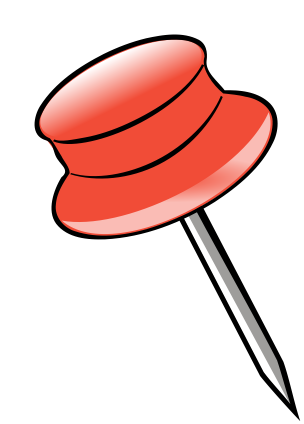 Workers’ job roles and dutiesWorkers with different contract terms, e.g., regular, contractual, outsourced, etc.)Nationality or citizenship, e.g., local and foreign workersGenderLength of service or number of years/months workers have been with the company/UoAIn addition, if the UoA has a large number of migrant workers, and other vulnerable population (or “protected class”) it is ideal to interview workers with or from different labor brokers or recruitment agencies; and from different population groups.TIP: Interviews with management and workers can be done either one-on-one or in a group, but never managers and workers together.  FYI! According to the ILO, workers paid by piece rate must be paid at least minimum wage for ordinary hours of work, even if their actual piece-rate earnings are below minimum wage. INTRODUCTION AND INFORMED CONSENTDEMOGRAPHIC INFORMATION AND OPENING QUESTIONSInterviewee’s name and designationHow long have you worked for the UoA or the company being assessed?What, in general, are your roles and responsibilities?Can you explain the geographic scope of where your vessel operates? When are you in a specific fishing area?Off what country exclusive economic zones (EEZs) do you operate? Do you operate in the high seas? How do you reach agreement with these countries on accessing the waters within their EEZs? How do you find working with these governments? What is their perception of the fleet? Do you have any specific policies on coastal buffer zones where you do not fish?Does your vessel operate within any customary or indigenous use areas? If yes, is there a procedure for obtaining consent?ABUSE AND HARASSMENTHUMAN TRAFFICKING AND FORCED LABORCHILD LABORFREEDOM OF ASSOCIATION AND COLLECTIVE BARGAININGEARNINGS AND BENEFITSWORKING HOURSHEALTH AND SAFETYMEDICAL RESPONSEACCESS TO BASIC SERVICESGRIEVANCE REPORTING AND ACCESS TO REMEDYSTAKEHOLDER PARTICIPATION AND COLLABORATIVE MANAGEMENTEQUITABLE OPPORTUNITY TO BENEFITDISCRIMINATIONCLOSING QUESTIONSINTRODUCTION AND INFORMED CONSENTOPENING QUESTIONSWhat is your name?      Where are you originally from?      How old are you?      How long have you worked for the company or the vessel?      What does a normal day of work look like for you?      For vessel workers: How did you learn about this job?      How much time do you spend at sea? (each trip)       What is your favorite thing about your work?      ABUSE AND HARASSMENTAre you aware of the company’s rules and regulations?  Yes      NoAre there any policies or procedures related to how workers should be treated – what is acceptable or unacceptable behavior?  Yes – if yes, please share what you know of these policies or procedures:       NoDoes your workplace have a policy that specifically prohibits physical abuse, bullying, and harassment? Yes 	 No 	       I don’t knowIf yes:3.1 Have you been oriented on this policy?  Yes      No3.2 Do you understand clearly what the policy contains?  Yes      No3.3 Do you feel the policy adequately protects you and other workers from abuse and harassment?  Yes      No3.4 Have you experienced or witnessed any incidence of harassment or abuse?  Yes       NoIf yes:3.4.1 Please share these incidences: 3.4.2 What steps, if any, were taken to report the incident?3.4.3 Were you or the workers involved provided adequate protection or redress by the management? Does your workplace have disciplinary procedures in place to address cases of harassment? Yes 	 No 	      If yes:2.1 Have you been oriented on these disciplinary procedures?  Yes      No2.2 Do you feel these procedures are fair for the alleged actions?  Yes      No2.3 Do you feel the disciplinary procedures adequately protects the workers from abuse and harassment?  Yes      NoIf you answered NO to any of the questions above, please provide additional explanation:      HUMAN TRAFFICKING AND FORCED LABORHow did you get this job?      Note: The assessor can probe all the persons and steps involved during recruitment.Where are you originally from? Did you move to the place specifically for this job?      Did you apply to a recruitment agency? What is the name of the agency?      Are there others assisted you in applying for the job? Please explain your answer:       Did you (or do workers) have to pay any recruitment-related fees to a labor broker, agent, or to the company in order to get this job?  Yes      NoIf yes, 5.1 How much?       5.2 What does the amount cover? Service fee 		 Yes 		 NoMedical			 Yes		 NoTraining		 Yes		 NoDocuments-processing	 Yes		 NoPassport		 Yes		 NoVisa			 Yes		 NoOthers, please list:      How did you finance the costs and expenses related to your job application? Are you currently paying fees related to your recruitment?   Yes /  NoTo whom are you paying and how?      Did you go through a pre-departure or pre-employment orientation?  Yes /  NoWhat information were you provided about the job?      7.1 Are they consistent with the actual working conditions?  Yes /  No7.2 What are different?      In your opinion, are the actual conditions better or worse than what you were told?  Yes /  No – if no, why do you say so?      For vessel workers: Do you work for a vessel with a flag of your own country or other country?  Yes /  NoWhat documents were required as part of the application and employment process?      Do you (or do all workers) have all the documentation, passports, and visas you need to work legally?  Yes /  No11.1 If yes, have these documents ever been withheld from you (i.e., your passport retained)?  Yes /  No11.2 What are the conditions and procedures for documents safekeeping?      11.3 When and how can you retrieve them?      11.3 Do you need to pay any deposit to take your documents?  Yes /  NoDid you sign a written contract at the beginning of employment detailing your rights and terms of employment (i.e., payment schedule and rate, overtime policy, etc.)?  Yes /  No 	      12.1 If yes, could you fully understand the contract, or was it in a language that you understood?   Yes /   NoDid you have to pay a deposit at the beginning of employment to prevent you from quitting or work?  Yes /  NoWhat are the conditions for terminating contract?      How often are you paid?  Daily     Weekly     Every two weeks     Monthly      Other, please specify:      15.1 Is it consistent with what was written in your employment contract?  Yes       No      I don’t know or I’m not sure I did not sign an employment contract     Do you have direct access to your salary accounts?   Yes /  NoDoes anyone else, aside from you, have access to the salary accounts?    Yes - if yes, please elaborate your answer:       No  How many hours a week (or day) on average do you normally work?      What is the most number of hours you might work in a week (or day)?      19.1 How often does that happen?      19.2 If you do work overtime, is this voluntary?  Yes     No19.3 What happens if workers refuse to do OT work?      For vessel workers: are you permitted to leave the vessel when in port?  Yes      NoWhat are the conditions for leaving the vessel while it is docked in foreign ports?      Do you know if your company has a monitoring system or assessment process in place to assess its own performance on labor practices, as well as the performance and compliance of labor recruiters (for captain or company manager)?  Yes     NoHave you ever been involved in a worker-survey or interview as part of these assessments?  Yes      NoAre you aware of any written policies and procedures on prohibition of forced labor and human trafficking?  Yes - if yes, how were you informed of these policies or procedures?       NoCHILD LABORHow old were you when you started working in this company?      What is the minimum age among workers?      How old is the youngest worker in the company?      Were you asked about your age when you applied to work in this company?      What documents were you asked to provide as proof of your age?      Are young workers (below 18) doing the same work as all the other regular workers? Do you know anyone among your co-workers who is below the legal minimum working age?  Yes        No      I’d rather not sayDoes the company have (or are you aware of) a company policy on minimum employment age or child labor?   Yes      No 	      If yes:8.1 Do you feel the policy on child labor is effective? Is it being implemented properly, in your own opinion? Please explain your answer:      8.2 Are you aware of the steps you need to take if you encounter a worker who is underaged? What are these steps?      Do any of your family members work alongside you?  Yes 	     No If yes:9.1 How old are the family members that work alongside you?      If under 16: 9.1.1 Does this affect their schooling?  Yes      No9.1.2 Does this affect their health?  Yes      No9.1.3 Are they employed as waged workers? Who gets the payment?   Yes      NoFREEDOM OF ASSOCIATION AND COLLECTIVE BARGAININGIs there a union or worker-association in this company?  Yes       NoIf no:Are unions allowed to be organized?  Yes        NoHave there been attempts to form a union?   Yes        NoIf yes:Are you part of a union, cooperative, association or any other worker organization?  Yes 	 No - if no, why?      If yes:1.3.1 Do you feel that your organization represents you and protects your rights? 1.3.2 Within the worker organization, how are decisions taken? Are you free to make your own decisions (i.e., democratically voted cooperative by-laws)? Yes 	 NoHave you ever experienced barriers or challenges, operating as a union or cooperative?  Yes – if yes, what are they? NoHave you ever faced discrimination or any adverse consequences due to your position in a union or cooperative, and/or from exercising your right to strike?  Yes      NoAre there other opportunities when you are consulted or participated in company decision-making processes? Please explain your answer:      Have you received any training from local labor organizations or your company on your rights to organize and bargain collectively?  Yes - if yes, please describe:  NoDoes your company have a policy on unions and workers’ freedom of association?  Yes 	 No If yes:7.1 Has the policy been presented to you in a manner you understand?  Yes 	 No 7.2 Do you feel the policy is working?  Yes 	 No Do any women participate in your labor union, association, or cooperative?  Yes - if yes, please describe how women participate:       NoEARNINGS AND BENEFITSDo you know what monthly income is?  Yes      No     Do you know if it meets minimum wage requirements?  Yes      No     Is your current wage the same as agreed and sign in your contract? Yes      No      I did not sign a contractHow often are you paid?  Daily     Weekly     Every two weeks     Monthly      Other, please specify:      Is the frequency of payment consistent with what is written in your employment contract?  Yes      No I did not sign an employment contract I don’t know / I’m not sureAre you aware of how your earnings are calculated?  Yes - do you have access to wage slips or written receipts? NoDo you ever receive overtime pay (if you work overtime)?  Yes      NoAre your payments or portions of your payments ever withheld as part of a debt repayment plan with the company?  Yes 	 NoIf yes: Please explain:      What proportion of your payments are withheld?      Are your payments or portions of your payments ever withheld for disciplinary action? Yes 	 No If yes: Please explain:      What proportion of your payments are withheld?      Do you feel that with your current income you can fulfill basic needs for yourself and your family?  Yes      No     Do you feel that with your current income you are able to invest, buy goods, have savings?  Yes      No     Do you have social security?  Yes      No     Do you receive additional healthcare benefits?  Yes      No     Do you receive any other additional benefit or incentive?  Yes      No     WORKING HOURSHow does your company record or monitor working hours?      How many hours do you, on average, work in a day?      How many hours do you, on average, work in a week?      Do you even work more than 40 hours a week? Yes 	 No If yes:4.1 Are you paid for overtime or at a higher rate?   Yes      No Does your contract indicate that you are required to work over 40 hours a week? Do you do so voluntarily?  Yes      NoHow much rest do you typically get in 24-hours period?      How much rest do you typically get in a week?      HEALTH AND SAFETYHave you been trained in health and safety procedures and protocols? Yes 	 No If yes, please describe the protocol:      Do you have (or are you aware of) a written health and safety policy? Yes 	 No If yes, is it available in a language or format for all workers/crew members to understand?  Yes     NoAdditional questions for vessel workers/fishers:Do you have a functioning communication device onboard (cell phone or radio)? Do you have access to it?  Yes 	 NoDo you have personal flotation devices onboard?  Yes 	 No If yes, how many:      Do you have any other safety equipment onboard (i.e., first aid kits, lifeboats)?  Yes 	 NoMEDICAL RESPONSEDo you know if the company is able to provide first aid response at the workplace or vessel in case of emergency?   Yes 	 NoHave you personally received training in emergency response and first aid?  Yes 	 No Do workers (or do you) have to have a medical certificate attesting your fitness to work? Yes 	 No Are you provided with medical care if you sustain a work-related injury, and if necessary repatriated at expense of the company? No      YesIf you sustain any injuries during work, would you receive worker’s compensation, lost time pay, and payment of medical expenses?  Yes 	 NoHave you experienced or witnessed any workplace accident that resulted to injury or fatality? Yes 	 NoWhat were the circumstances that led to this? How did management respond?      Do you feel that the response was adequate? Please explain your answer:      ACCESS TO BASIC SERVICESFor vessel workers/fishers:Do you feel living conditions in the vessel are safe, clean, and comfortable? Yes 	 No If no, please explain/provide more details:      Do you feel that sanitary facilities (restrooms, showers) are adequate? Yes 	 NoDo you have access to potable water on a vessel?  Yes 	 NoDo you have access to clean and healthy food?  Yes 	 NoIf yes:Do you think the food tastes good?  Yes 	 NoDo you the company/chef have special considerations for workers that could have dietary restrictions, e.g., diabetic, allergies?  Yes 	 NoDo you have the opportunity to suggest changes or adjustments to the menu, food provided?  Yes 	 NoHave you ever met with your captain or management to discuss vessel improvements? Yes 	 No If yes, please explain/provide more details:      Are onshore accommodations provided to you when the vessel is docked? If yes: 8.1 Do you feel the onshore accommodations are safe, clean, and comfortable? Yes 	 No - if no, please explain/provide more details:      8.2 Do you feel that sanitary facilities (restrooms, showers) are adequate?  Yes 	 NoDo you have access to potable water on a vessel?  Yes 	 No8.4 Do you have access to clean and healthy food?  Yes 	 NoIf yes:Do you think the food tastes good?  Yes 	 NoDo you the company/chef have special considerations for workers that could have dietary restrictions, e.g., diabetic, allergies?  Yes 	 NoDo you have the opportunity to suggest changes or adjustments to the menu, food provided?  Yes 	 NoHave you ever met with your captain or management to discuss vessel improvements? Yes - if yes, please explain/provide more details:       NoGRIEVANCE REPORTING AND ACCESS TO REMEDYAre you aware of a process through which you can report any complaint or unfair treatment? Yes 	 No If yes:1.1 Can you describe the process?      1.2 Have you used this process?   Yes 	 No     If no, why not?      If yes: 1.2.1 Did you find it effective, fair, reliable and confidential?  Yes    No     1.2.2 Did your employers respond to and remedy the situation?  Yes     No     1.2.3 Did you ever fear retribution or retaliation from employers?  Yes     No     1.2.4 Would you say that remediation occurs in a timely manner directly after the reporting?  Yes     No     1.2.5 Have similar complaints reoccurred, or does the current process result in no recurrences?  Yes.    No     Are you aware of any special considerations or protections for vulnerable populations in reporting complaints, such as for migrant workers, ethnic minorities, LGBTQ and women? Since joining your company, have you received any unfair treatment that you wish to report? Yes - if yes, please explain:       No Do you have access to any additional (third party) organizations that can support in addressing complaints or unfair treatment? Yes - if yes, please describe this mechanism:       NoSTAKEHOLDER PARTICIPATION AND COLLABORATIVE MANAGEMENTAre there any processes allowing workers to participate in the management (i.e., decision-making, enforcement, monitoring, conflict resolution) of the company? For example, stakeholder meetings, public comment periods, co-management bodies, advisory committees, or cooperatives?  Yes 	 No If yes:1.1 Have you been involved in any of these processes?  Yes      No1.2 Do you feel like your input is considered and reflected in management decisions?  Yes 	 No If yes, please provide more details:Do you feel that the decision-making process is transparent and made publicly available even to everyone affected by the decision?  Yes      NoDo you feel that decisions made by all affected stakeholders are engaged on equal terms (have equal capacity to participate)?  Yes      No1.3 Does the management body of the fishery reflect the demographic make-up of the fishery (i.e., ethnicity, class, gender, migrant status)?  Yes      NoDo you, or others in the fisher, work with a civil society organization that you feel represents your interests and helps you to engage with the government?   Yes      NoAny additional remarks?      EQUITABLE OPPORTUNITY TO BENEFITDo you feel you have equal access to benefits such as loans, profits, medical care, social security, markets, credits, subsidies, and social protection measures, among others?  Yes      NoPlease explain your answer:      Do you feel that others have equal opportunity access the benefits regardless of gender, ethnicity, religion, sexual orientation, class, migrant status, or political affiliation?  Yes      NoPlease explain your answer:      Of the groups mentioned, do you know if any of them does not have equal opportunity to benefit or is disadvantaged? Yes      NoPlease explain your answer:      DISCRIMINATIONDo you feel that the basis for selecting and hiring workers are fair and reasonable?  Yes      NoDo you feel your wages or earnings, benefits, and incentives, are equal and fair relative to others based on an equal value of work?  Yes      NoFor vessel workers and fishers: Do you receive the same wages for the same catch weight, or the same hours at sea, or based on similar responsibilities, such as divers, or skippers, etc.?  Yes      NoAre you aware of an anti-discrimination policy for the company?   Yes      NoIf yes: 4.1 Is it available, visible, or posted in a language you understand?  Yes      No4.2 Do you feel adequately protected by the policy?  Yes      NoHave you or anyone you know experienced discrimination in the company made on the basis of race, gender, color, political affiliation, religion, economic class, immigration status, disability, or sexual orientation, etc.?  Yes      NoNote: Assessor can provide examples on how discrimination can potentially occur during recruitment to the fishery, promotion, access to training, access to permits, remuneration, allocation of work, retirement, ability to join or form a cooperative or union, ability to access benefits, among other things. CLOSING QUESTIONSIs there anything else that you would like to share with us?      If you could improve anything about your working environment, what would it be?      What changes would you like to see happen in the workplace?      DOCUMENT TYPEREMARKSRELEVANT PRINCIPLES OR INDICATORSDoes the UoA have written policies or procedures on:  Recruitment, selection and hiring Work and rest hours Wages and benefits Freedom of movement Humane treatment and workplace equality Workers’ housing and living conditions Worker communication and grievance procedures Termination of employment and repatriationCan the UoA provide copies of the following: Payroll records Time sheets Pay slips and records of payments to workers Records of remittance, deposits, savings, deductions Documented working arrangements or schedule in the working language or languages of the company or fishing vessel   H&S records Records, service agreements pertaining to recruitment and placement services Invoices – proof of payment to recruitment and/or seafaring agency HR Policies and procedures Crew Recruitment procedures Written criteria and qualifications of workers/fishersFOR VESSELS ONLY: Registration records License to fish in relation to area of operations Inspection records - a valid document issued by the competent authority stating that the vessel has been inspected by competent authority    Fishing vessel safety certificates Previous audit/inspection reports Logbook   Records of communication between skipper and fishing vessel owner Safety committee records Reports of accidents and investigations Crew list  Fisher’s Work Agreement / Contract of Employment Seaman’s book – Safety of Life as Sea/Basic Safety training certificate Valid medical certificates issued by a duly qualified medical practitioner The medical certificate of a fisher shall state, at a minimum, that: (a) the hearing and sight of the fisher concerned are satisfactory for the fisher’s duties on the vessel; and (b) the fisher is not suffering from any medical condition likely to be aggravated by service at sea or to render the fisher unfit for such service or to endanger the safety or health of other persons on board. The medical certificate shall be valid for a maximum period of two years unless the fisher is under the age of 18, in which case the maximum period of validity shall be one year. Scanned copies of crew members’ passports or other official documents confirming fishers’ birth dates Work schedules for regular fishers, and with respect to fishers under the age of 18 (to determine if hours and nature of work are appropriate for workers aged below 18). Information on types of work on board that have been identified as likely to jeopardize the safety of fishers under the age of 18 Recent accident reports and safety committee reports to determine whether fishers under the age of 18 were involvedAre contracts written in language workers understand? Yes      NoNotes:      Are there more than one contract in place, or do workers sign more than one contract?  Yes      NoIf yes, please provide explanation.Who are the signatories to the workers’ contracts? Worker UoA (facility/farm/vessel company)  Labor agent or broker  Third-part or outsourcing company  Other, please specify:      Do the employment contracts contain the following:Do the employment contracts contain the following:Name of worker Yes      NoDate of birth or age Yes      NoName and address of your company Yes      NoLocation of work Yes      NoAdditional for vessels:Flag state the fishing vessel carries Yes      NoName of the fishing vessel and registration number of the vessel Yes      NoJob duties and responsibilities Yes      NoWages and benefits, including payment terms Yes      NoWorking hours and rest hours Yes      NoLiving conditions, housing, and any associated costs Yes      NoWork-related hazards, including a clear statement of the hazards of working on a fishing vessel Yes      NoRequired notice period for termination of contract Yes      NoFor migrant workers: entitlement to repatriation Yes      NoAre the terms in the contract consistent with national laws and regulations?  Yes      NoPlease explain:      FYI! Employment contracts provide critical data points to the following Indicators:Indicator 1.1.1: Abuse and harassmentIndicator 1.1.2a:  Human trafficking and forced laborIndicator 1.1.2b: Debt bondage in small-scale fisheriesIndicator 1.1.3: Child labor Indicator 1.1.5:	 Earnings and benefitsIndicator 1.1.6: Adequate restIndicator 1.1.7: Access to basic servicesIndicator 2.2.2:	 DiscriminationTimesheet or time logA timesheet tracks the time a particular employee has worked during a certain period.Source of document: ManagementGood practice:The UoA should be able to show robust recordkeeping systems that accurately logs the number of hours every worker spends time rendering their duties. PayrollA payroll is a company’s  financial records of employees. It should show the distribution of employee wages and paychecks.Source of document: ManagementPay slipA document given to a worker to show how much they have earned for a certain period, including benefits and deductions, if any.Source of document: WorkersFYI!While it is difficult to have set “work hours” in fishing vessels, it is still best practice for vessels to have daily logs of the time workers spent doing their duties. Ensuring crew work a humane number of hours and are provided with regular and sufficient periods of rest remains to be a responsibility of the vessel captain and operator. FYI!In cases when wage management is being done by a third party, e.g., a destination country agent/broker, a best practice is when the UoA also maintains or keeps a copy of pay records. FYI!It is also important to ask workers when they receive their pay slips. Ideally, workers receive a pay slip every time they receive their pay. However, some companies fail to do so regularly which leaves workers unaware of the details of their pay for a certain period of time. This also limits the opportunity for workers to raise concerns or questions regarding their pay slips to management. FYI! Pay records provide critical data points to the following indicators:Indicator 1.1.1: Abuse and harassmentIndicator 1.1.2a: Human trafficking and forced laborIndicator 1.1.2b: Debt bondage in small-scale fisheriesIndicator 1.1.5: Earnings and benefitsIndicator 1.1.6: Adequate restIndicator 2.2.2:	Discrimination